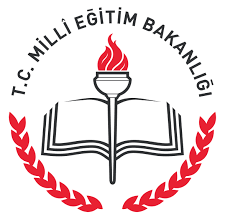 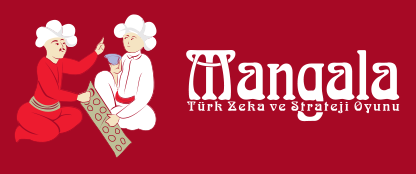 ORTAOKULLAR ARASIMANGALA TURNUVASI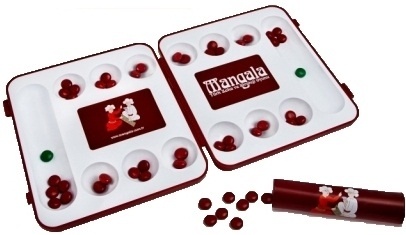 MAYIS 2018YARIŞMA ŞARTNAMESİ1-GİRİŞMangala oyunu geçmişin derinliklerinden gelen; yüzyıllardır oynanan Orta Asya Türk toplulukları Zekâ ve Strateji Oyunudur. İlçe Milli Eğitim Müdürlüğümüzce Ortaokullar ve Liseler arası Mangala turnuvası düzenlenerek, Milli Eğitim Temel Kanununda belirtilen genel amaçlar çerçevesinde, öğrenciler zekâ oyunlarıyla bireysel çalışmalar ve grup çalışmalarında kendi yeteneklerini ve potansiyellerini daha iyi tanıyacak, geliştirecek ve özgüvenlerini artıracak, başarı için sistemli ve disiplinli çalışma alışkanlıkları kazanacak ve başarısızlık halinde yılmadan alternatif çözümler ve stratejiler oluşturma tutum ve davranışlarını geliştireceklerdir.2-YARIŞMANIN KONUSUKültür ve Turizm Bakanlığı Mangala Oyununun, Anadolu kültürünün köklü bir başlığı olduğunu, oyunun genç kuşaklara tanıtılmasının, yaygınlaştırılmasının yararlı olacağını, kültürel ve turistik alanlarda Türkiye'nin tanıtımına katkı sağlayacağını bildirmiştir. Milli Eğitim Bakanlığı tarafından Mangala Oyunu'nun okullarımızda oynatılması uygun bulunmuştur. 3-YARIŞMANIN AMACI:Orta Asya Türk toplulukları zekâ ve strateji oyunu olarak tescillenen Mangala Oyunu’nun genç kuşaklara tanıtılmasını ve bu organizasyon ile okullarda yaygınlaştırılmasını sağlamaktır. Ayrıca çocukların ve gençlerin; bireysel olarak zekâlarını iyi bir şekilde kullanmalarına, yeteneklerini keşfetmelerine ve sosyal ilişkilerinde olumlu tutum ve davranış geliştirmelerine katkı sağlayarak kendi geleneklerine ait oyunları öğrenebilmelerine olanak sağlanması amaçlanmıştır.4-YASAL DAYANAKMilli Eğitim Bakanlığı Sosyal Etkinlikler Yönetmeliği 22. maddesinde "sosyal etkinlikler ve diğer ders faaliyetleri kapsamında öğrencilerin ilgi ve yeteneklerini geliştirmelerine, kendilerine güven duyabilmelerine, sosyal ilişkilerde anlayışlı ve saygılı olabilmelerine, bilimsel düşünce ve inceleme alışkanlığı kazanabilmelerine imkân sağlamak amacıyla çeşitli yarışmalar düzenlenir" denilmektedir.5-HEDEF KİTLE:KORKUT ilçesinde öğrenim gören 5,6,7 ve 8. Sınıf öğrencileri ve Lise Öğrencileri.6-PROJE SAHİBİ:KORKUT İlçe Milli Eğitim Müdürlüğü7-PROJE KORDİNATÖRLERİ:İlçe Milli Eğitim Müdürlüğü8-YARIŞMAYA KATILIM VE YARIŞMA SÜRECİ -Yarışmaya her okul 5’er kişilik takımlar halinde katılacaktır.-Ön elemeleri okullar kendi bünyelerinde yapacaktır.-Yarışmaya katılacak öğrenciler, okullarından 1 idareci ve 1 öğretmen refakatinde katılacaktır.-Yarışmaya katılacak öğrencilerin ekte yer alan yarışmacı bilgi formu ve veli izin belgesini doldurmaları zorunludur.-Bilgi formları okul idaresi tarafında 4 Mayıs 2018 tarihine kadar proje ekibine gönderilecektir.-Yarışma ekte yer alan oyun kurallarına göre düzenlenecektir9-YARIŞMA TAKVİMİ:KORKUT İLÇE MİLLİ EĞİTİM MÜDÜRLÜĞÜORTAOKULLAR ARASI MANGALA TURNUVASIYARIŞMACI BİLGİ FORMUOKUL MÜDÜRÜADI SOYADIİMZAMÜHÜRVELİ İZİN DİLEKÇESİ………………….. ORTAOKULU MÜDÜRLÜĞÜNE       Okulumuz …. /…. sınıfı …..  nolu öğrencisi ……………………….…….’nin  velisiyim. Velisi bulunduğum öğrencinin, 12/05/2018 Cumartesi günü, İlçe Milli Eğitim Müdürlüğü tarafından KORKUT’de düzenlenecek olan Mangala Turnuvasına katılmasına izin veriyorum.        Velinin                                    :                    			Adı Soyadı  : …………………...	Yakınlık Derecesi :………………İmzası         : .............................	…			Cep Telefonu:……………………NOT: Her bir form bir öğrenci için geçerlidir.Yarışmaya Son Başvuru04 Mayıs 2018 Saat:17.00Yarışma Tarihi ve Saati11 Mayıs 2018 Cuma Saat :09.00-15.00Yarışma Düzenleneceği YerKümbet Yatılı Bölge Ortaokulu Ödül Töreni11 Mayıs 2018 Cuma Saat :16.00ADI SOYADIOKULUSINIFINUMARASIÖĞRENCİYE REFAKAT EDECEK ÖĞRETMENİN ADI SOYADIÖĞRENCİYE REFAKAT EDECEK İDARECİNİN ADI SOYADI